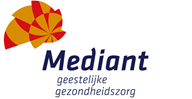 DatumVrijdag 16 juli 202110.00 – 16.00 uur (inclusief lunch)Namen & kwalificaties sprekersTim Walravepsychiater, opleider psychiatrie MediantLia Verlindepsychiater, plaatsvervangend opleider psychiatrie en Geneesheer Directeur MediantCornelis BlanksmaSpecialist Ouderen Geneeskunde MediantMischa van BendegemVerpleegkundig SpecialistHalil Özkal en Jihane KarmaouiAIOS PsychiatrieDisciplines waarvoor accreditatie aangevraagd moet worden.ABAN voor artsen en verpleegkundig specialistenOmschrijving & leerdoelen referaatHet vergroten van de kennis van de diagnostiek en de behandelmogelijkheden bij psychiatrische stoornissen waarbij sprake is van somatische co-morbiditeit.Behandeling van de gespreksdynamiek bij een patiënt in crisis Bewustwording van de uitgebreide differentiaal diagnostiek bij psychiatrische stoornissen met somatische co morbiditeit Bespreken van de gespreksmogelijkheden bij een psychiatrische patiënt waarbij somatische co morbiditeit aanwezig isVerruimen van het repertoire van de gespreksvaardigheden van jonge artsen door interactie en rollenspel.Op welke informatie is het referaat gebaseerd?(richtlijnen / protocollen / vakliteratuur)Handboek Suïcidaal gedrag, C van Heeringen (red) 2007Handboek Spoedeisende Psychiatrie R.A. Achilles 2006Handboek Ziekenhuispsychiatrie red A Honig en J van Waarde 2016Multidisciplinaire. Richtlijn diagnostiek en behandeling van suïcidaal gedrag, van Hemert 2012Richtlijn farmacotherapie bij bipolaire stoornissen W.A. NolenTekst voor uitnodigingUitnodiging voor Mediant Eendaagse SummerschoolGoed hulpverlener schap: Psychiatrie met somatische co morbiditeit.Als medisch professional zal jij in contact komen met patiënten met psychische of psychiatrische klachtenz. Er zal ook vaak sprake zijn van somatische co morbiditeit. Het is essentieel om vroegtijdig het gesprek hierover aan te gaan met de patiënt.Hoe heb je goed zicht op de problematiek? Wat is de meest passende zorg in de zorgketen? Hoe bouw je een goed behandelcontact op? Hoe is de samenwerking met de andere specialisten en met de huisarts? Wat helpt? Wat helpt niet? Op deze en meer vragen zullen wij ingaan tijdens de Summerschool van Mediant GGZ.In deze Summerschool, bedoeld voor medisch studenten, coassistenten, Verpleegkundig Specialisten en VS i.o., A(N)IOS, HAIO’s en alle andere artsen, zullen wij ingaan op de psychiatrische diagnostiek, de gespreksvaardigheden en verschillende casussen met psychiatrie en met somatische co morbiditeit. Waardoor jij als medisch professional kennis kan maken met de psychiatrie en je vaardigheden kan vergrotenAccreditatie is aangevraagd.Het Programma:10.00 – 10.05	Welkomstwoord Het leerdoel is de bewustwording van het belang van het samenwerken in de zorgketen en de netwerkgeneeskunde                 Tim Walrave10.05  -  10.45   Eem psychotische patiënt met somatische complicaties    Halil Özkal10.45 - 11.15   	Koffie11.15  -  11.45  Casus Delier en neurowetenschappen                      Cornelis BlanksmaBespreken van de onmacht die ontstaat bij delier en gebruik van zelfmedicatie en de positieve effecten van toenemende bewustwording en verander-motivatie. Leerdoel: bewustwording van de curatieve aspecten van zelfreflectie.                                                      11.45  -   12.15  Psychiatrie, somatiek en de Wet                                     Lia VerlindeKennis overdracht en interactieve bewustwording bij de verschillende juridische dilemma’s bij psychiatrische en somatische behandeling binnen de kaders van de Nederlandse wetgeving in de gezondheidszorg12.15 - 13.15   	Lunch13.15 – 14.00	Psychotische stoornissen	                                 Jihane Karmaoui  Bespreken van de psychotische stoornis met  casuïstiek, waarbij casus gerelateerd de diagnostiek en de behandelmogelijkheden worden besproken. Leerdoel: vergroten van de diagnostische kennis en de therapeutische mogelijkheden bij psychotische stoornissen.14.00 - 14.30	Casus Bespreking  Bipolaire patiënt met co morbiditeit                   Mischa van Bendegem		Bespreken van casuïstiek waarbij de zorgketen en de netwerkgeneeskunde belicht wordt. Leerdoel: Welke patiënten groepen kunnen binnen de eerste lijn en binnen de somatische geneeskunde behandeld worden en wanneer is verwijzing naar de psychiater noodzakelijk? 14.30 – 15.00    Thee15.05 - 15.45 	Wat is er aan de hand? 		                               Tim WalraveBesproken wordt de Acute Psychiatrie op de Spoed Eisende Hulp van een algemeen ziekenhuis en het intercollegiaal overleg tussen somatisch specialisten en psychiater en de casuïstiek waarbij sprake is van een psychiatrische en somatische co-morbiditeit.Leerdoel: Hoe kan je goede zorg leveren met oog voor zowel de somatische als de psychiatrische aspecten van de patiënt. 15.45 - 15.55 	Zijn er nog vragen?		                       Tim WalraveVragen worden besproken en er is mogelijkheid voor discussie.15.55 - 16.00	Afsluiting en daarna mogelijkheid om na te praten met een hapje en een drankje 	Datum: 	Vrijdag 16 juli 2021Locatie: 	Helmertheater, Enschede Mediant en onlineKosten: 	Gratis, reserveren verplicht. Tijdens deze Summerschool zullen de geldende COVID-19 maatregelen in acht genomen  worden.Organisatie: Tim Walrave, opleider psychiatrie MediantFrederique Admiraal, management assistente Opleidingen Mediant